«Аверс: Управление организацией дополнительного образования детей»ИНСТРУКЦИЯЗачисление в организацию дополнительного образования. Пользователь заявитель (родитель) Для того, чтобы подать заявление в организацию дополнительного образования заявителю (родителю) необходимо иметь ссылку для входа в систему «Аверс: Управление организацией дополнительного образования детей» и зарегистрироваться.Запустить любой интернет обозреватель (MozillaFirefox, GoogleChrome и др. ) на рабочем столе или в панели быстрого запуска.В строке поиск  ввести ссылку входа в ведомственную учетную систему.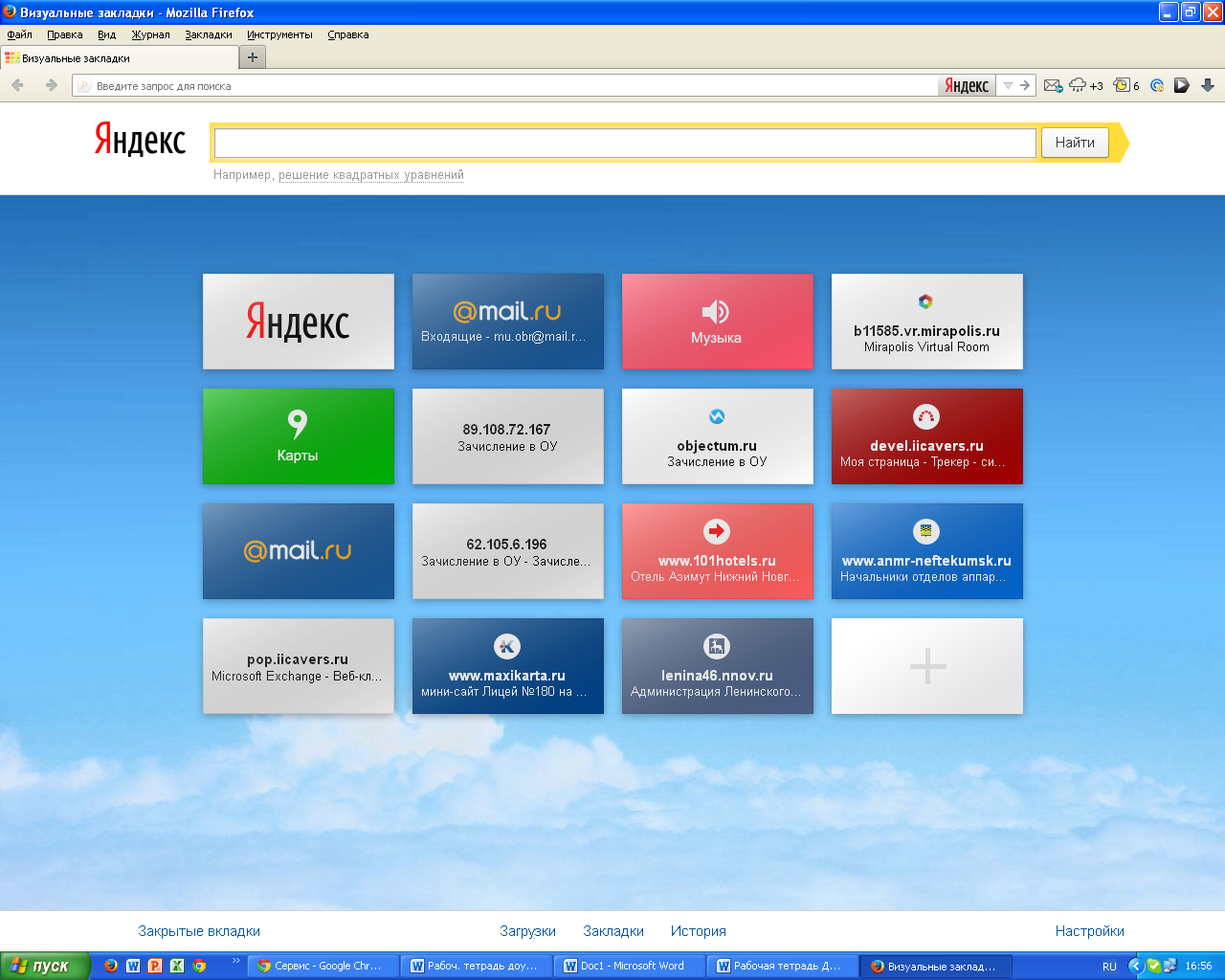 Рис.1. Ввод ссылки в строке поиск интернет браузера.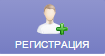 Для регистрации в основном окне системы нажать на кнопку                   и заполнить поля. Поля, отмеченные красной звездочкой (*) обязательны для заполнения.Отметить галочкой  «Согласие на предоставление персональных данных», ввести код с картинки. Нажать кнопку «Регистрация».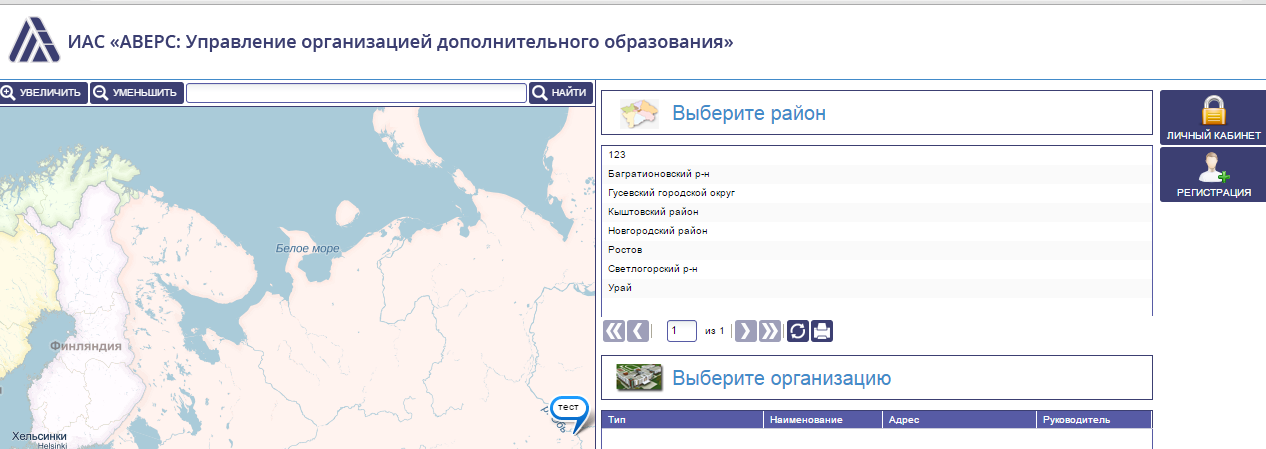 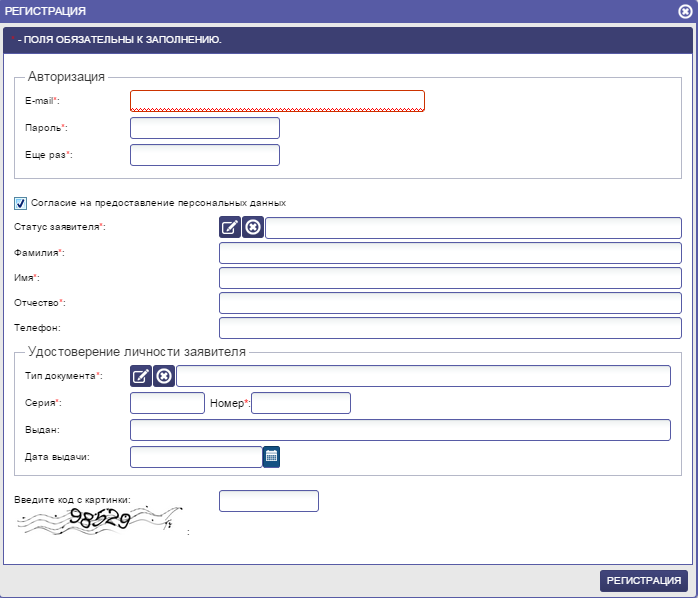 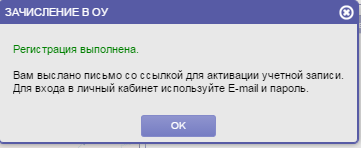 Рис.2 Регистрация пользователя.После регистрации на почту, указанную при регистрации, придет письмо со ссылкой. Необходимо пройти по ней для активации учетной записи.Для подачи заявления необходимо: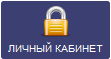 В основном окне системы нажать на кнопку                     и ввести:Логин – это имя Пользователя под которым он входит в систему (адрес электронной почты, указанный при регистрации).Пароль – это секретный набор символов, который защищает учетную запись и используется для входа в систему (пароль, указанный при регистрации). После заполнения полей нажать  кнопку «Вход».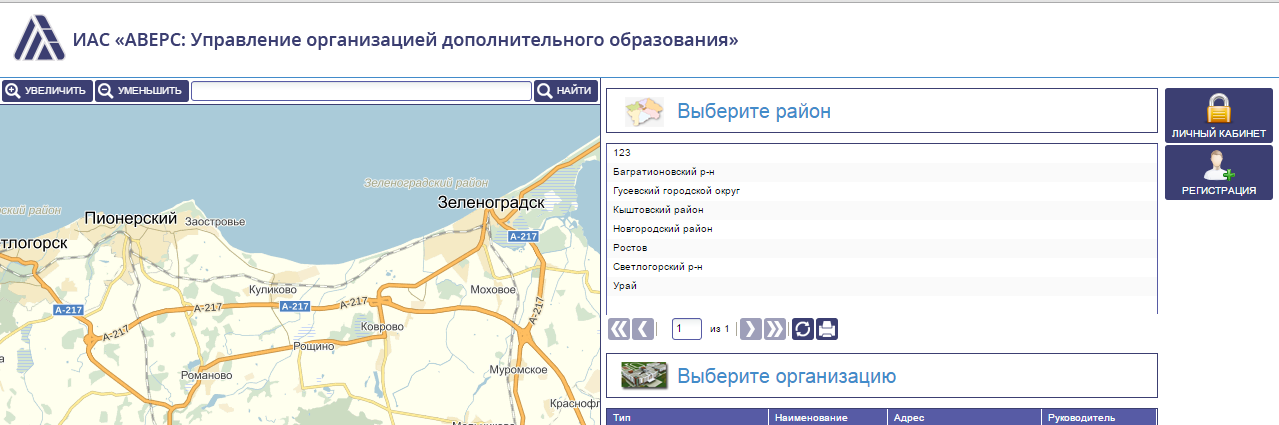 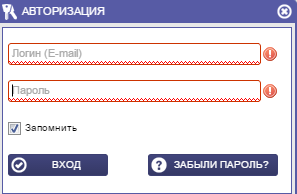 Рис. 3 Вход в систему.Нажать кнопку «Подача заявления», выбрать Подача заявления в организацию доп. образования.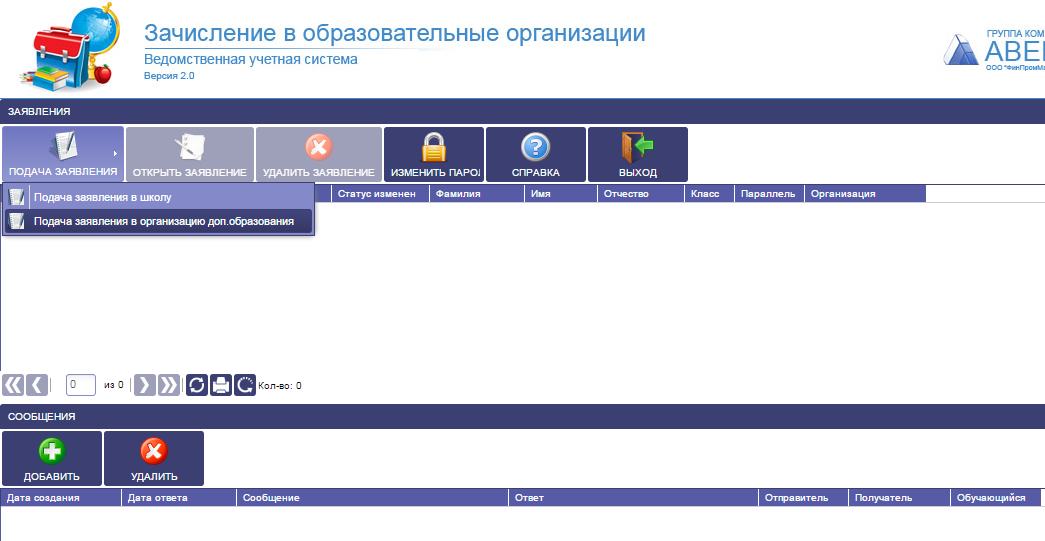 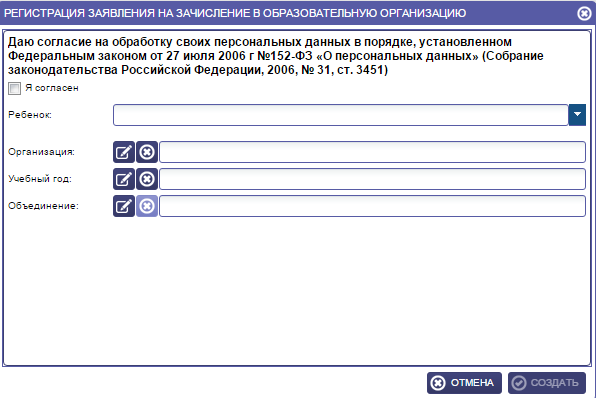 В открывшемся окне поставить галочку «Я согласен»,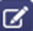 Используя кнопку       , выбрать из справочника организацию, нажать кнопку «Выбрать».Выбрать учебный год  2015-2016, нажать кнопку «Выбрать».Выбрать объединение, нажать кнопку «Выбрать».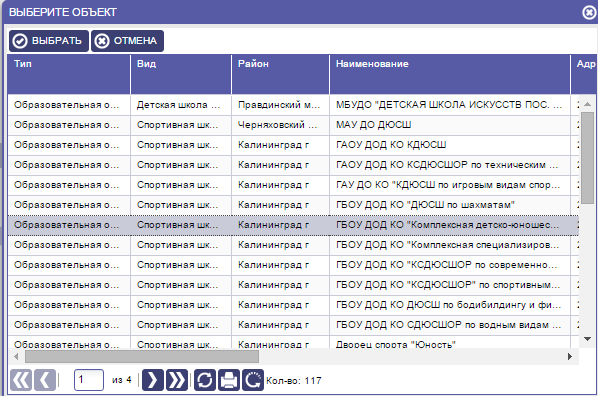 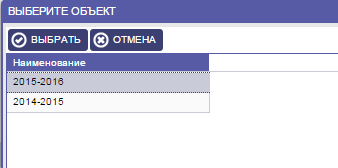 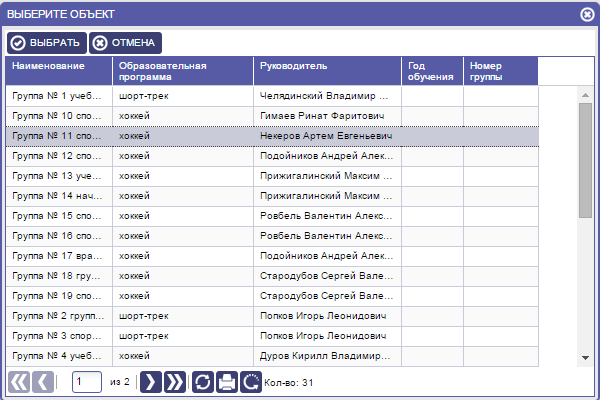 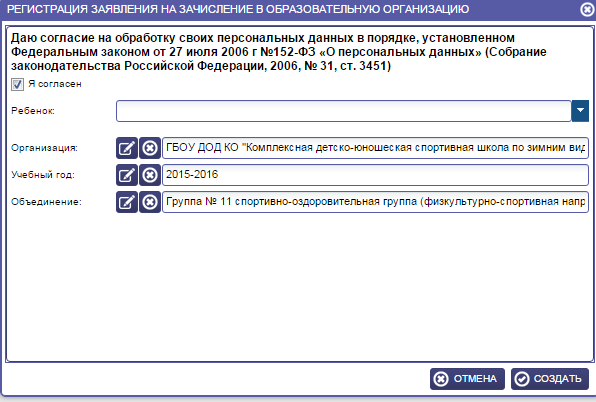 Нажать кнопку «Создать».Рис. 4 Заполнение заявления.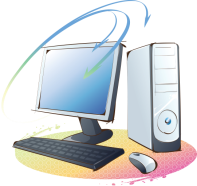 Основные правила заполнения полей во вкладкахДалее необходимо заполнить вкладки «Ребенок», «Заявитель», «Дополнительная информация», «Состав семьи», «Документы».Вкладка «Ребенок»: Поля, отмеченные красной звездочкой (*) обязательны для заполнения.Заполнить:Ф.И.О, дату рождения используя кнопку      (выбор из календаря), 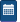 Выбрать пол (обязательно), используя кнопку         и нажать кнопку «Выбрать»,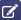 Выбрать тип документа из справочника, нажать  кнопку «Выбрать», Серию, номер,Адрес регистрации ребенка. Укажите почтовый индекс, населенный пункт выбрать из справочника, используя кнопку        .Для быстрого поиска из кладера адресов можно воспользоваться алфавитным указателем. Выбрать область, кликнуть по ней кнопкой мыши, город или район, улицу (выбираемый адрес отображается справа) и нажать кнопку «Выбрать». Заполнить поля дом и квартира. Если у ребенка имеются нарушения здоровья, необходимо поставить галочку «С ограниченными возможностями» или «ребенок-инвалид». 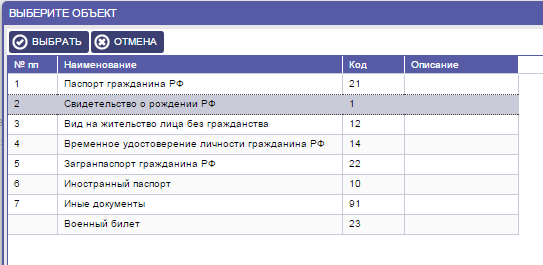 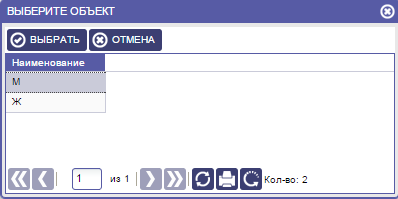 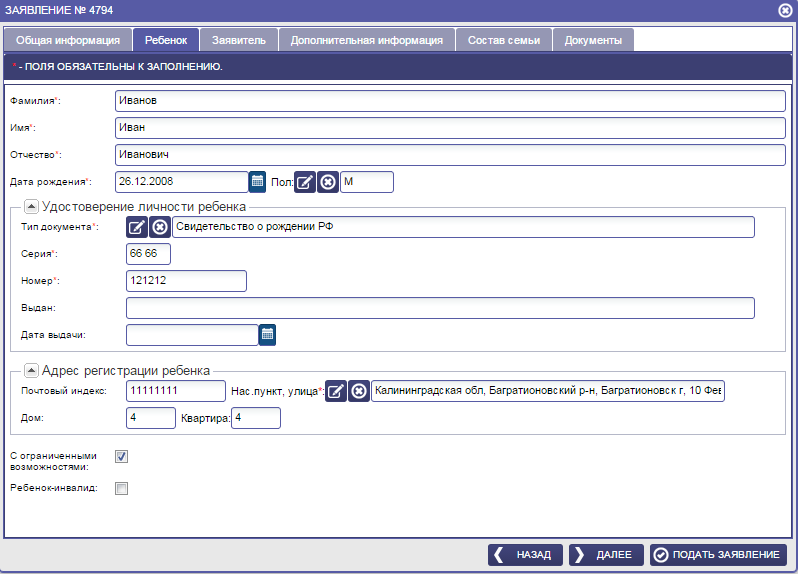 Рис. 5 Заполнение вкладки «Ребенок».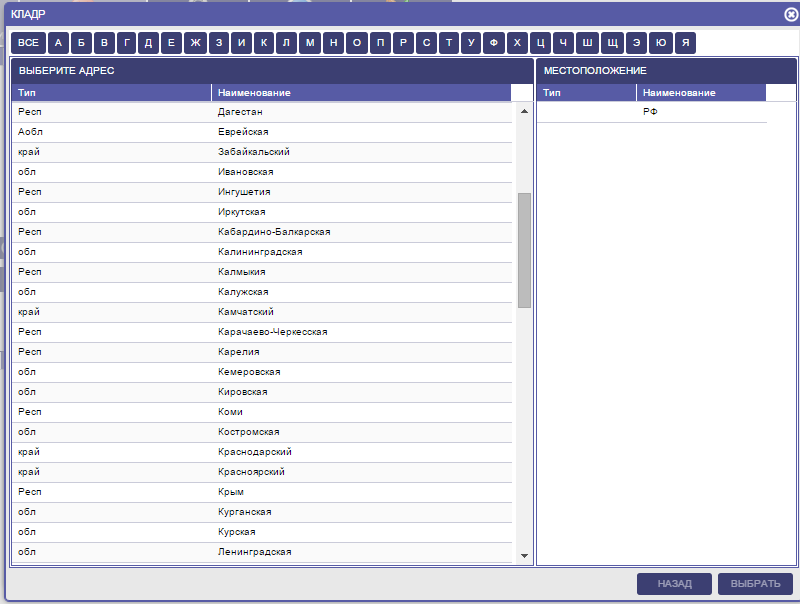 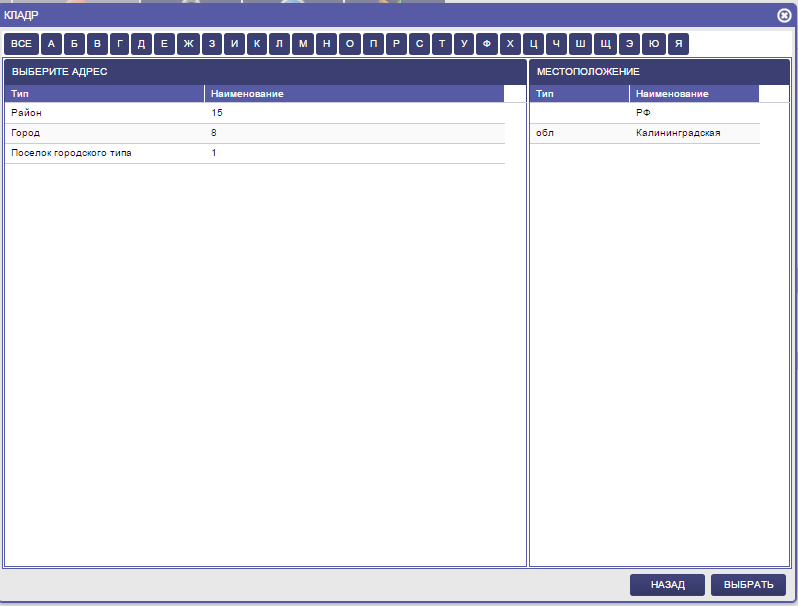 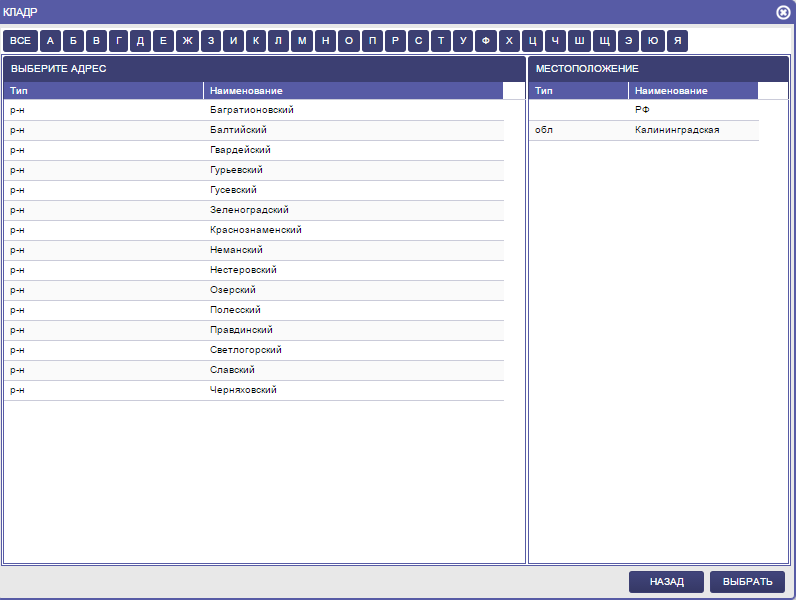 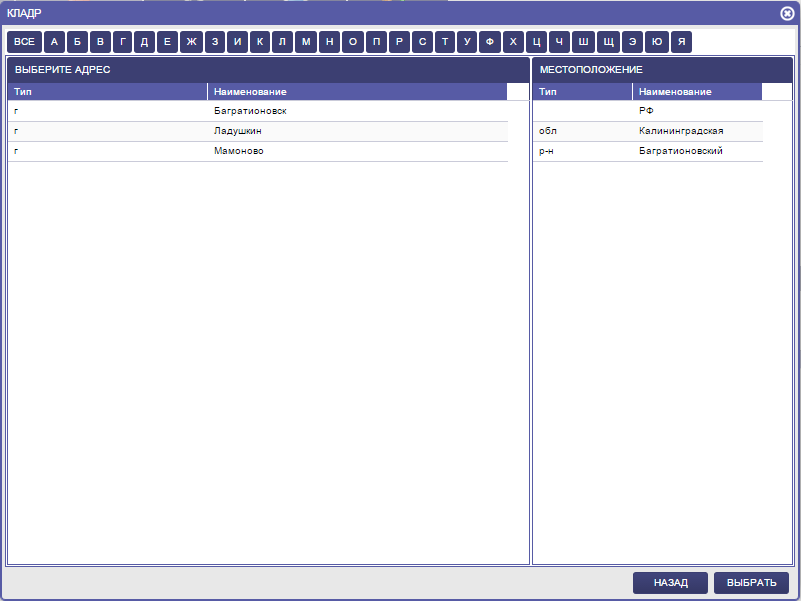 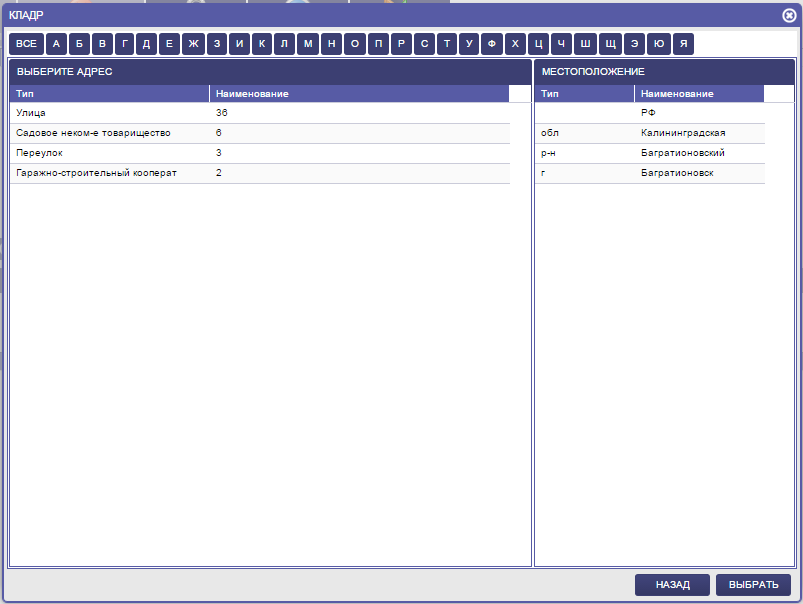 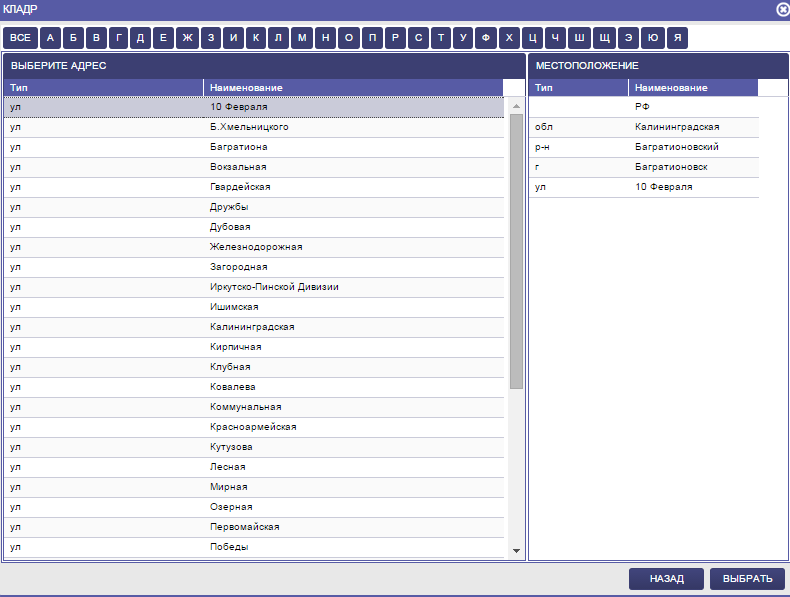 Рис. 6 Заполнение вкладки «Адрес регистрации»Вкладка «Заявитель»Заполнить:Статус заявителя выбрать из справочника, используя кнопку        и нажать кнопку «Выбрать».Ф.И.О. , дату рождения, пол.Выбрать тип документа из справочника, используя кнопку       , указать серию и номер документа.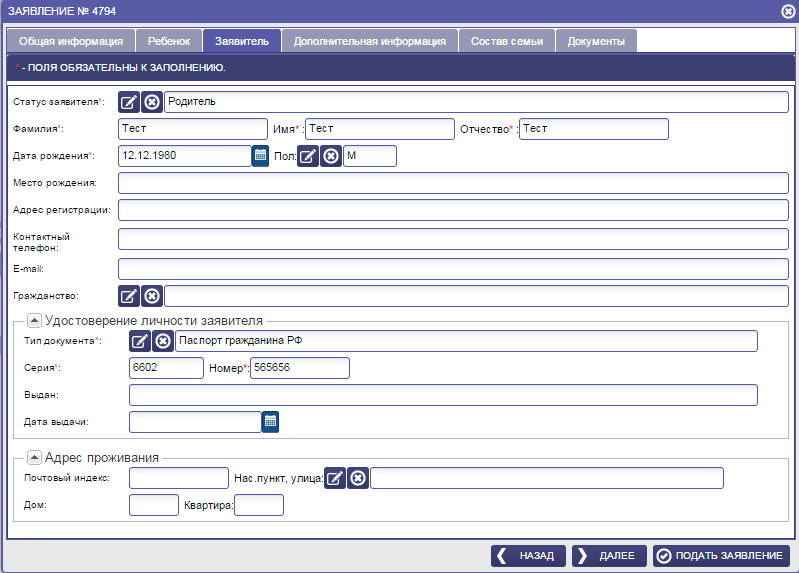 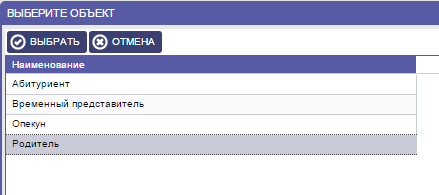 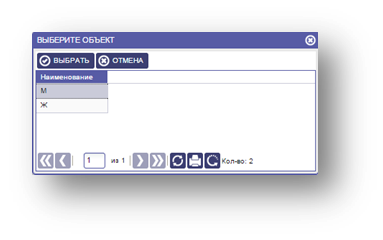 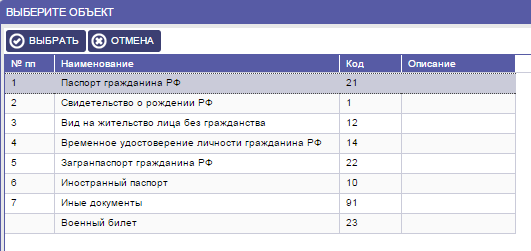 Рис.7  Заполнение вкладки «Заявитель»Вкладка «Дополнительная информация» Заполнить:Место постоянного обучения (вручную).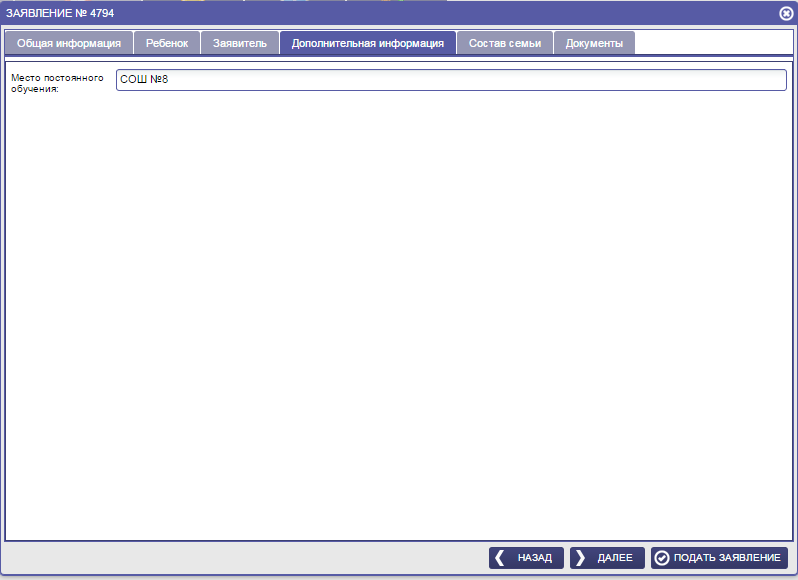 Рис. 8 Заполнение вкладки «Дополнительная информация»Вкладка «Состав семьи»Заполнить:Поля Ф.И.О Мать, Отец.Если заявитель является опекуном, заполнить поле Опекун.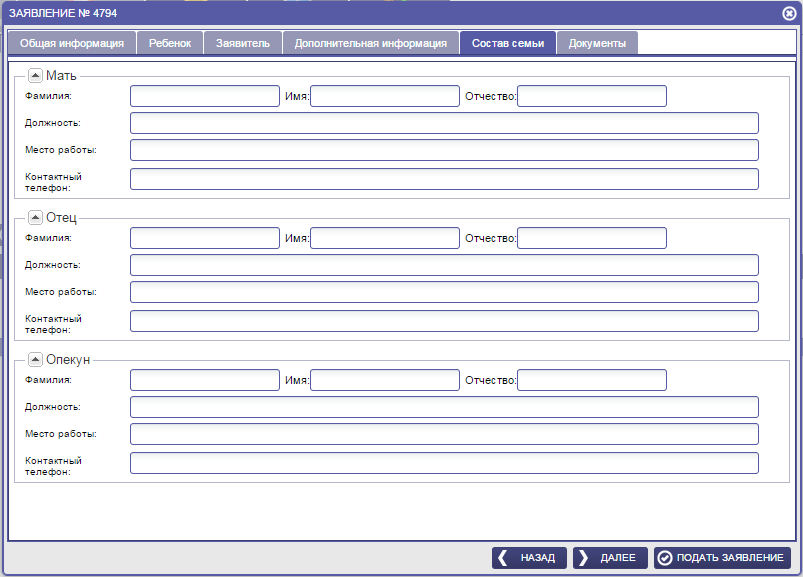 Рис. 9 Заполнение вкладки «Состав семьи»Вкладка «Документы»Заполнить:Нажать кнопку «Добавить», станет активным нижняя часть окна.Выбрать тип документа из справочника, используя кнопку      , нажать кнопку «Выбрать».Прикрепить скан документа, нажать кнопку       , в открывшемся окне нажать кнопку «Выбрать», найти сохраненный файл и нажать кнопку «Загрузить».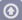 Указать количество экземпляров.  После заполнения данных во всех вкладках нажать кнопку «Подать заявление». На вопрос вы уверены ответить «ДА».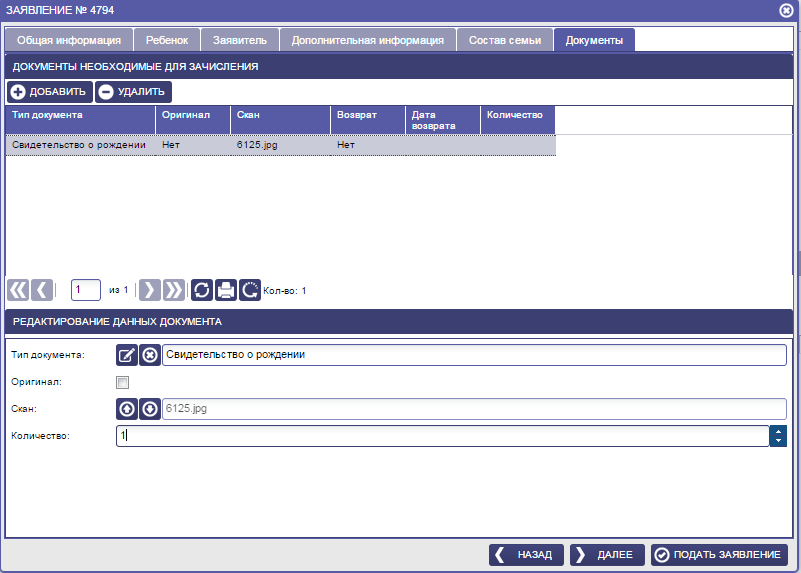 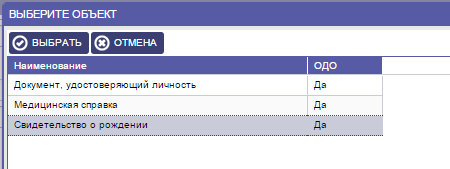 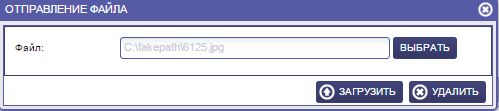 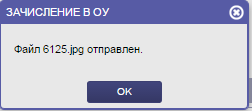 Рис. 10  Заполнение вкладки «Документы»В личном кабинете отразится поданное вами заявление в статусе «В обработке», которое можно просмотреть. Статус заявления  «В обработке» будет до тех пор, пока ваше заявление не рассмотрят в организации и не присвоят ему один из статусов: «Зачислен», «В обработке», «Отклонено», «Ожидание зачисления», «Ожидание подтверждающих документов». После изменения статуса в организации в личном кабинете заявление отразится с новым статусом.   Для просмотра заявления необходимо:выбрать заявление, щелкнув на него кнопкой мыши; нажать  на кнопку «Открыть заявление».Двигаясь по вкладкам просмотреть заполненные данные. В нижней части экрана вы можете оставить сообщение для этого необходимо:Нажать кнопку «Добавить».Выбрать получателя, используя кнопку       , выбрать район, организацию.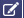 Нажать кнопку «Выбрать», «Сохранить».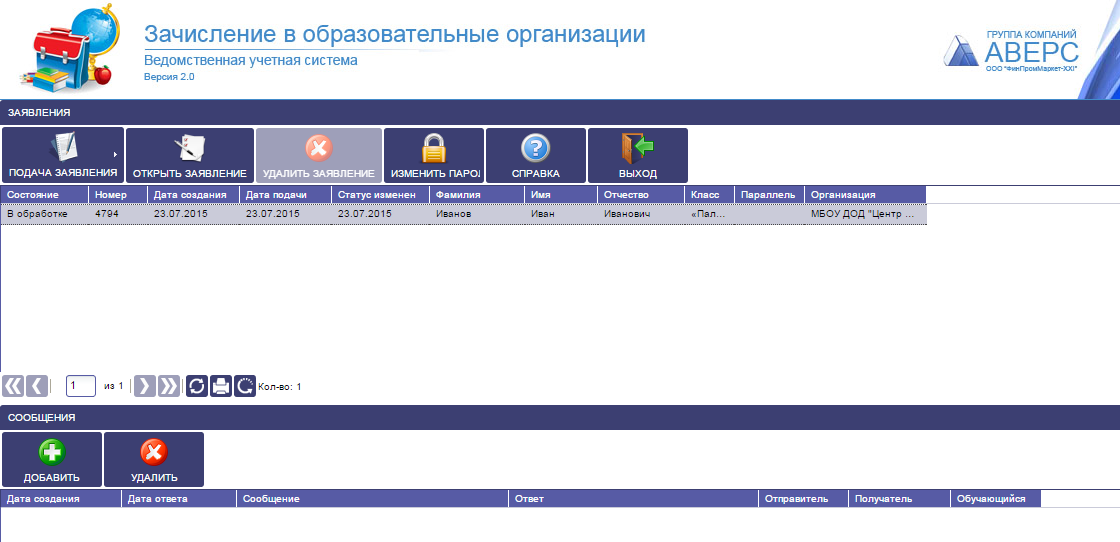 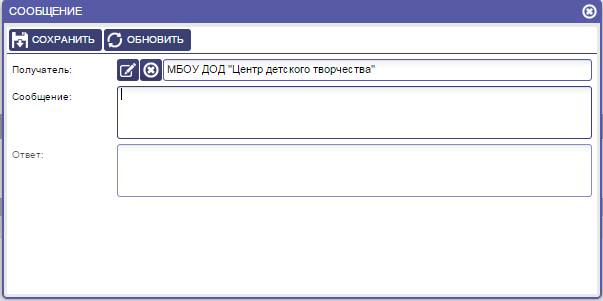 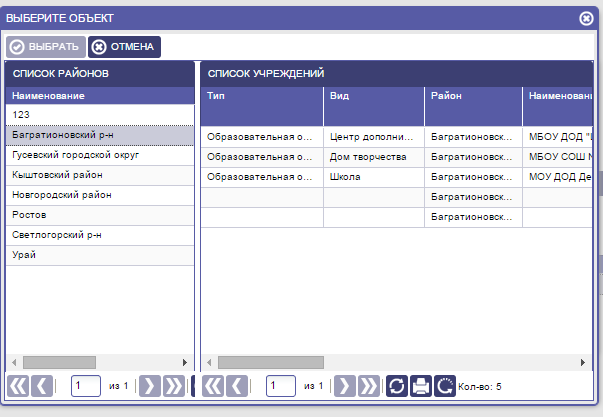 Рис. 11 Заполнение вкладки «Сообщение»Для выхода из личного кабинета нажать кнопку «Выход».Поля, заполняемые вручную.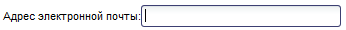 Поля, заполняемые с помощью справочников.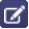 Нажмите на гиперссылку. Откроется справочник со списком вариантов для заполнения выбранного Вами поля. Для выбора записи щелкните по ней левой кнопкой мыши и нажмите на кнопку 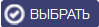 Добавление необходимой информации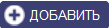 Для добавления информации необходимо нажать на кнопку «Добавить», в открывшемся окне внести информацию и нажать на кнопку 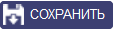 Заполнение полей с указанием даты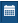 При заполнении указанных полей можно либо пользоваться способом выбора из календаря необходимой даты..… , 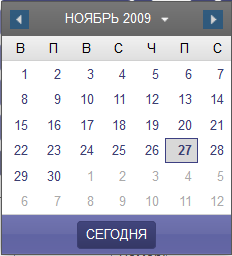 либо ввести дату вручную. При этом формат даты имеет вид дд.мм.гггг.(12.07.2014)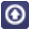 Выбор файла из документов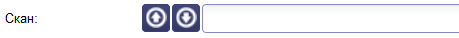 Для добавления документа необходимо нажать на кнопку      , в появившемся окне нажать на кнопку «Выбрать», загрузить нужный файл и нажать на кнопку «Загрузить»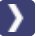 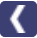 Перемещение на одну страницу вперед или возврат на предыдущую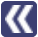 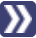 Перемещение на последнюю страницу с информацией или на первую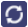 Обновление страницы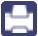 Печать информации (возможность распечатать информацию)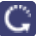 Сброс ранее настроенных фильтров на странице